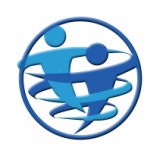 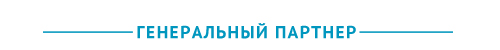 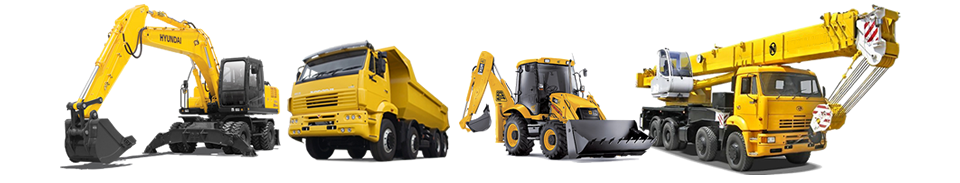                                                                       Уважаемые Господа!Компания «Генеральный партнёр» готова предоставить Вам в аренду любые виды cтpoитeльнoй, дopoжнoй, карьерной, кoммунaльнoй, убopoчнoй, складской и подъёмной тexники:Мы станем для Вас Генеральным партнером !Звоните, тел.: 788-766, +7 (921) 708-87-66Web-сайт: general-partner.blizko.ru, general-partner.fis.ruE-mail: general.partner@mail.ru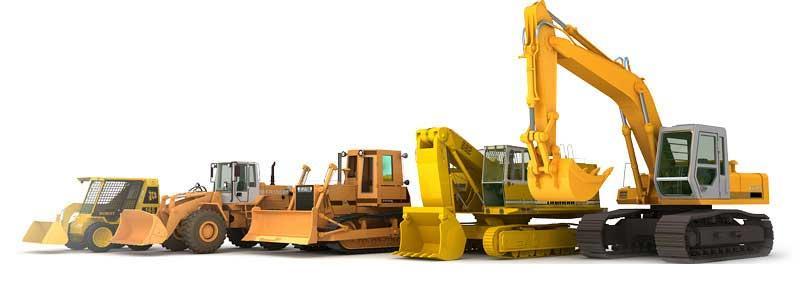 № п/пНаименование (марка)Цена с НДС1Автомобильные вышки любого типа. Любые типы АГП (коленчатые, телескопические, с платформой).ДОГОВОРНАЯ2Бензовозы любого типаДОГОВОРНАЯ3Бетононасы любого типаДОГОВОРНАЯ4Автобетоносмесители  любого типаДОГОВОРНАЯ5Бульдозеры любого типаДОГОВОРНАЯ6Вакуумные машины любого типаДОГОВОРНАЯ7Дизельные генераторы любого типаДОГОВОРНАЯ8Гидромолоты любого типаДОГОВОРНАЯ9Грейдеры  любого типаДОГОВОРНАЯ10Длинномеры  (шаланды) любого типаДОГОВОРНАЯ11Катки любого типаДОГОВОРНАЯ12Дизельные компрессорыДОГОВОРНАЯ13Краны любого типа (колёсные и гусеничные)ДОГОВОРНАЯ14Манипуляторы любого типаДОГОВОРНАЯ15Погрузчики любого типа (фронтальные, телескопические,  вилочные, мини-погрузчики).ДОГОВОРНАЯ16Самосвалы любого типаДОГОВОРНАЯ17Тракторы (подметально-уборочные машины) любого типаДОГОВОРНАЯ18Тралы любого типаДОГОВОРНАЯ19Экскаваторы любого типа (колёсные, гусеничные,  экскаваторы-погрузчики, мини-экскаваторы).ДОГОВОРНАЯ